KLASA: 604-01/16-01/02URBROJ:2113/03-03-16-2Stubičke Toplice, 06.10.2016.Načelnik Općine Stubičke Toplice na temelju odredbe članka 3. st. 3 Pravilnika o utvrđivanju kriterija i postupka za dodjelu stipendija učenicima srednjih škola i studentima s područja Općine Stubičke Toplice (Službeni glasnik Krapinsko-zagorske županije br. 18/08), a u skladu sa Preporukama Hrvatskog zavoda za zapošljavanje za upisnu politiku i politiku stipendiranja za 2016. godinu, donosi sljedećuODLUKUo utvrđivanju liste prioritetnih zanimanja za dodjelu stipendija Općine Stubičke Toplice za školsku / akademsku godinu 2016/2017. za učenike srednjih škola i redovne studenteČlanak 1.Utvrđuje se lista prioritetnih zanimanja koje će Općina Stubičke Toplice stipendirati u školskoj odnosno akademskoj godini 2016/2017., kako slijedi:1.	Obrazovni trogodišnji srednjoškolski programi:CNC operater/CNC operaterkaTokar/tokaricaPekar/pekaricaMesar/mesaricaBravar/bravaricaStrojobravar/strojobravaricaKonobar/konobaricaZidar/zidaricaKrojač/krojačicaTesar/tesaricaElektroinstalater/elektroinstalaterkaSoboslikar-ličilac/soboslikarica-ličiteljicaVozač/vozačica motornog vozilaStolar/stolaricaMonter/monterka suhe gradnjeInstalater/instalaterka grijanja i klimatizacijeVodoinstalater/vodoinstalaterkaKeramičar-oblagač/keramičarka-oblagačica2.	Sveučilišni studij:MedicinaStrojarstvoGrađevinarstvoMatematikaEdukacijska rehabilitacijaAnglistikaGermanistikaElektrotehnika i informacijska tehnologijaFarmacijaInformatikaArhitektura i urbanizamAgronomijaČlanak 2.Ova Odluka stupa na snagu danom donošenja, a objavit će se na oglasnoj ploči Općine Stubičke Toplice, Viktora Šipeka 16, Stubičke Toplice i na internetskoj stranici Općine Stubičke Toplice: www.stubicketoplice.hr. 			NačelnikOpćine Stubičke TopliceVladimir BosnarDOSTAVITI:NaslovuArhiva, ovdje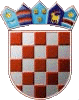 REPUBLIKA HRVATSKAKRAPINSKO-ZAGORSKA ŽUPANIJAOPĆINA STUBIČKE TOPLICENAČELNIK